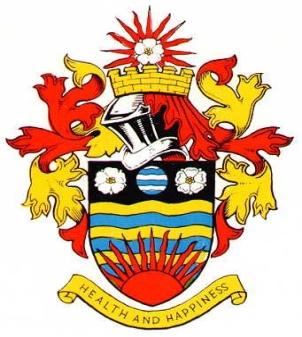 HORNSEA TOWN COUNCILMINUTES OF THE PROCEEDINGS OF THE PARKS  CEMETERIES PLANNING COMMITTEESHELD ON PRESENTCouncillors:	S Prescott, K Nicholson, A Eastwood, B Y Jefferson, N Dixon, Mrs L Embleton & Ms C Morgan-MuirIn attendance:   – Assistant Town Clerk1.	Apologies		Cllr Mrs J Greensmith, E Whitworth, J Whittle, T Bunch, A Robinson, Mrs J Robinson & Ms J Kemp2.	i)	Declaration of Interests: To record declarations of interest by any member of the council in respect of the agenda items listed below.  Members declaring interests should identify the agenda item and type of interest being declared in accordance with The Localism Act 2011, the Relevant Authorities (Disclosable Pecuniary Interests) Regulations 2012ii)	To note dispensations given to any member of the council in respect of the agenda items listed below	There were no dispensations to note3.	The conservation Volunteers – Free Trees –	it was RESOLVED to gather more information and defer to the next P & C Meeting.AGENDA FOR THE PLANNING COMMITTEE(A)22/01474	Erection of single storey extension to the side of existing garage.  Near Mere 2A hull Road, Hornsea, East Yorkshire, HU18 1RL – it was RESOLVED to refuse due to insufficient information ‘Decisions taken by the Planning Authority for noting’(B)	21/00688	Conversion and associated alterations to existing agricultural buildings toform 3 dwellings and 1 holiday accommodation unit Location: Southorpe Farm Southorpe Road Hornsea East Riding Of Yorkshire HU11 5RL								GRANTED21/03967	Removal of part of front boundary wall to allow off street parking for one car and erection of a 2.4m high boundary wall and gated access at rear Location: The Old Lifeboat House Burton Road Hornsea East Riding Of Yorkshire HU18 1QX									GRANTED22/00904	Erection of new entry porch to front following demolition of existing porch Location: The Hideaway 31A Southgate Hornsea East Riding Of Yorkshire HU181RH								GRANTED22/00478	beauty and tanning studio including alterations to street frontage with new glazing and entrance door to provide separate access to each unit and wrought iron fence to front Location: Former NatWest 71 - 73 Newbegin Hornsea East Riding Of Yorkshire HU18 1PD									GRANTED22/01273	HORNSEA CONSERVATION  - Fell 1 no. Walnut (T1) fell to ground level as the tree is in extremely close proximity to the property causing major concerns over structural damage to the building and utility services Location: Angel Villa 42 Eastgate Hornsea East Riding Of Yorkshire HU18 1LW									GRANTED22/00680	Erection of single storey extension to rear, changes to fenestration and removal of chimney stack Location: 27 The Crescent Hornsea East Riding Of Yorkshire HU18 1SP									GRANTED22/00835	Erection of a two storey extension to side following removal of single storey extension Location: 44 Whimbrel Avenue Hornsea East Riding Of Yorkshire HU18 1ST									GRANTED22/04224	Alterations and extensions including a change from a hip to gable roof side, single storey extension to rear and a porch canopy to front and associated external alterations Location: Springfield Football Green Hornsea East Riding Of Yorkshire HU18 1R									GRANTED22/00752	Erection of single storey extension to side and car port to side following demolition of existing bay window to side of dwelling Location: Seatswood Seaton Road Hornsea East Riding Of Yorkshire HU18 1BS									GRANTEDMinute NumberCouncillors NamePecuniaryNon-PecuniaryReasonAll Planning ItemsB Y JeffersonMember of Eastern Area Planning cttee